包头市石拐区事业单位引进高层次紧缺人才面试人员健康承诺书                                                                                                           时间：备注：本表须打印后手动填写，并在相应括号内打“√”。姓名性别年龄联系电话工作单位家庭住址症状及体征1无症状□  2发热□ 3流鼻涕□ 4咳嗽□ 5咽喉痛□ 6乏力□ 7胸闷□8呼吸困难□ 9腹泻□ 10肌痛□ 11其他□                体温：      ℃1无症状□  2发热□ 3流鼻涕□ 4咳嗽□ 5咽喉痛□ 6乏力□ 7胸闷□8呼吸困难□ 9腹泻□ 10肌痛□ 11其他□                体温：      ℃1无症状□  2发热□ 3流鼻涕□ 4咳嗽□ 5咽喉痛□ 6乏力□ 7胸闷□8呼吸困难□ 9腹泻□ 10肌痛□ 11其他□                体温：      ℃1无症状□  2发热□ 3流鼻涕□ 4咳嗽□ 5咽喉痛□ 6乏力□ 7胸闷□8呼吸困难□ 9腹泻□ 10肌痛□ 11其他□                体温：      ℃1无症状□  2发热□ 3流鼻涕□ 4咳嗽□ 5咽喉痛□ 6乏力□ 7胸闷□8呼吸困难□ 9腹泻□ 10肌痛□ 11其他□                体温：      ℃1无症状□  2发热□ 3流鼻涕□ 4咳嗽□ 5咽喉痛□ 6乏力□ 7胸闷□8呼吸困难□ 9腹泻□ 10肌痛□ 11其他□                体温：      ℃1无症状□  2发热□ 3流鼻涕□ 4咳嗽□ 5咽喉痛□ 6乏力□ 7胸闷□8呼吸困难□ 9腹泻□ 10肌痛□ 11其他□                体温：      ℃既往疾病史1无  2高血压 3糖尿病 4冠心病 5慢阻肺 6结核 7脑卒中 8其他1无  2高血压 3糖尿病 4冠心病 5慢阻肺 6结核 7脑卒中 8其他1无  2高血压 3糖尿病 4冠心病 5慢阻肺 6结核 7脑卒中 8其他1无  2高血压 3糖尿病 4冠心病 5慢阻肺 6结核 7脑卒中 8其他1无  2高血压 3糖尿病 4冠心病 5慢阻肺 6结核 7脑卒中 8其他1无  2高血压 3糖尿病 4冠心病 5慢阻肺 6结核 7脑卒中 8其他1无  2高血压 3糖尿病 4冠心病 5慢阻肺 6结核 7脑卒中 8其他接触史无（  ）无（  ）无（  ）无（  ）无（  ）无（  ）无（  ）接触史有（  ）1.14天内有重点疫区地区，或有其他病例报告社区的旅行史或居住史；（  ）2.14天内与新型冠状病毒肺炎感染者（核酸检测阳性者）有接触史；（  ）3.14天内曾接触过来自重点疫区地区，或来自有病例报告社区的发热或呼吸道症状的患者（  ）4.聚集性发病：两周内在小范围内，如家庭、办公室、学习班级等场所，出现2例及以上发热和/或呼吸道症状的病例（  ）5.14天内有国外旅行史或居住史。（  ）1.14天内有重点疫区地区，或有其他病例报告社区的旅行史或居住史；（  ）2.14天内与新型冠状病毒肺炎感染者（核酸检测阳性者）有接触史；（  ）3.14天内曾接触过来自重点疫区地区，或来自有病例报告社区的发热或呼吸道症状的患者（  ）4.聚集性发病：两周内在小范围内，如家庭、办公室、学习班级等场所，出现2例及以上发热和/或呼吸道症状的病例（  ）5.14天内有国外旅行史或居住史。（  ）1.14天内有重点疫区地区，或有其他病例报告社区的旅行史或居住史；（  ）2.14天内与新型冠状病毒肺炎感染者（核酸检测阳性者）有接触史；（  ）3.14天内曾接触过来自重点疫区地区，或来自有病例报告社区的发热或呼吸道症状的患者（  ）4.聚集性发病：两周内在小范围内，如家庭、办公室、学习班级等场所，出现2例及以上发热和/或呼吸道症状的病例（  ）5.14天内有国外旅行史或居住史。（  ）1.14天内有重点疫区地区，或有其他病例报告社区的旅行史或居住史；（  ）2.14天内与新型冠状病毒肺炎感染者（核酸检测阳性者）有接触史；（  ）3.14天内曾接触过来自重点疫区地区，或来自有病例报告社区的发热或呼吸道症状的患者（  ）4.聚集性发病：两周内在小范围内，如家庭、办公室、学习班级等场所，出现2例及以上发热和/或呼吸道症状的病例（  ）5.14天内有国外旅行史或居住史。（  ）1.14天内有重点疫区地区，或有其他病例报告社区的旅行史或居住史；（  ）2.14天内与新型冠状病毒肺炎感染者（核酸检测阳性者）有接触史；（  ）3.14天内曾接触过来自重点疫区地区，或来自有病例报告社区的发热或呼吸道症状的患者（  ）4.聚集性发病：两周内在小范围内，如家庭、办公室、学习班级等场所，出现2例及以上发热和/或呼吸道症状的病例（  ）5.14天内有国外旅行史或居住史。（  ）1.14天内有重点疫区地区，或有其他病例报告社区的旅行史或居住史；（  ）2.14天内与新型冠状病毒肺炎感染者（核酸检测阳性者）有接触史；（  ）3.14天内曾接触过来自重点疫区地区，或来自有病例报告社区的发热或呼吸道症状的患者（  ）4.聚集性发病：两周内在小范围内，如家庭、办公室、学习班级等场所，出现2例及以上发热和/或呼吸道症状的病例（  ）5.14天内有国外旅行史或居住史。（  ）旅居史近两周内有无外地旅居史   1有（  ） 2无（  ）近两周内有无外地旅居史   1有（  ） 2无（  ）近两周内有无外地旅居史   1有（  ） 2无（  ）外出地点本人郑重承诺:所填报、提交和现场出示的所有信息(证明)均真实、准确、完整、有效，符合疫情防控相关要求，愿意积极配合考试实施过程中的防疫措施，并自愿承担因不实承诺应承担的相关责任、接受相应处理。1.本人及其他家庭成员(密切人员)近14天内，未被诊断为新冠肺炎确诊病例或疑似病例，未直接或间接接触新冠肺炎病例或疑似病例。2.本人及其他家庭成员(密切人员)近14天内，未去过国外及国内疫情中、高风险地区，并未与来自国外及国内疫情中、高风险地区人员接触。3.本人及其他家庭成员(密切人员)近14天内，未出现发热、咳嗽等呼吸道感染症状。4.如漏报、瞒报、虚报相关信息，造成相关后果，由本人承担全部法律责任。鹿城健康365二维码： 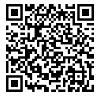 本人郑重承诺:所填报、提交和现场出示的所有信息(证明)均真实、准确、完整、有效，符合疫情防控相关要求，愿意积极配合考试实施过程中的防疫措施，并自愿承担因不实承诺应承担的相关责任、接受相应处理。1.本人及其他家庭成员(密切人员)近14天内，未被诊断为新冠肺炎确诊病例或疑似病例，未直接或间接接触新冠肺炎病例或疑似病例。2.本人及其他家庭成员(密切人员)近14天内，未去过国外及国内疫情中、高风险地区，并未与来自国外及国内疫情中、高风险地区人员接触。3.本人及其他家庭成员(密切人员)近14天内，未出现发热、咳嗽等呼吸道感染症状。4.如漏报、瞒报、虚报相关信息，造成相关后果，由本人承担全部法律责任。鹿城健康365二维码： 本人郑重承诺:所填报、提交和现场出示的所有信息(证明)均真实、准确、完整、有效，符合疫情防控相关要求，愿意积极配合考试实施过程中的防疫措施，并自愿承担因不实承诺应承担的相关责任、接受相应处理。1.本人及其他家庭成员(密切人员)近14天内，未被诊断为新冠肺炎确诊病例或疑似病例，未直接或间接接触新冠肺炎病例或疑似病例。2.本人及其他家庭成员(密切人员)近14天内，未去过国外及国内疫情中、高风险地区，并未与来自国外及国内疫情中、高风险地区人员接触。3.本人及其他家庭成员(密切人员)近14天内，未出现发热、咳嗽等呼吸道感染症状。4.如漏报、瞒报、虚报相关信息，造成相关后果，由本人承担全部法律责任。鹿城健康365二维码： 本人郑重承诺:所填报、提交和现场出示的所有信息(证明)均真实、准确、完整、有效，符合疫情防控相关要求，愿意积极配合考试实施过程中的防疫措施，并自愿承担因不实承诺应承担的相关责任、接受相应处理。1.本人及其他家庭成员(密切人员)近14天内，未被诊断为新冠肺炎确诊病例或疑似病例，未直接或间接接触新冠肺炎病例或疑似病例。2.本人及其他家庭成员(密切人员)近14天内，未去过国外及国内疫情中、高风险地区，并未与来自国外及国内疫情中、高风险地区人员接触。3.本人及其他家庭成员(密切人员)近14天内，未出现发热、咳嗽等呼吸道感染症状。4.如漏报、瞒报、虚报相关信息，造成相关后果，由本人承担全部法律责任。鹿城健康365二维码： 本人郑重承诺:所填报、提交和现场出示的所有信息(证明)均真实、准确、完整、有效，符合疫情防控相关要求，愿意积极配合考试实施过程中的防疫措施，并自愿承担因不实承诺应承担的相关责任、接受相应处理。1.本人及其他家庭成员(密切人员)近14天内，未被诊断为新冠肺炎确诊病例或疑似病例，未直接或间接接触新冠肺炎病例或疑似病例。2.本人及其他家庭成员(密切人员)近14天内，未去过国外及国内疫情中、高风险地区，并未与来自国外及国内疫情中、高风险地区人员接触。3.本人及其他家庭成员(密切人员)近14天内，未出现发热、咳嗽等呼吸道感染症状。4.如漏报、瞒报、虚报相关信息，造成相关后果，由本人承担全部法律责任。鹿城健康365二维码： 本人郑重承诺:所填报、提交和现场出示的所有信息(证明)均真实、准确、完整、有效，符合疫情防控相关要求，愿意积极配合考试实施过程中的防疫措施，并自愿承担因不实承诺应承担的相关责任、接受相应处理。1.本人及其他家庭成员(密切人员)近14天内，未被诊断为新冠肺炎确诊病例或疑似病例，未直接或间接接触新冠肺炎病例或疑似病例。2.本人及其他家庭成员(密切人员)近14天内，未去过国外及国内疫情中、高风险地区，并未与来自国外及国内疫情中、高风险地区人员接触。3.本人及其他家庭成员(密切人员)近14天内，未出现发热、咳嗽等呼吸道感染症状。4.如漏报、瞒报、虚报相关信息，造成相关后果，由本人承担全部法律责任。鹿城健康365二维码： 本人郑重承诺:所填报、提交和现场出示的所有信息(证明)均真实、准确、完整、有效，符合疫情防控相关要求，愿意积极配合考试实施过程中的防疫措施，并自愿承担因不实承诺应承担的相关责任、接受相应处理。1.本人及其他家庭成员(密切人员)近14天内，未被诊断为新冠肺炎确诊病例或疑似病例，未直接或间接接触新冠肺炎病例或疑似病例。2.本人及其他家庭成员(密切人员)近14天内，未去过国外及国内疫情中、高风险地区，并未与来自国外及国内疫情中、高风险地区人员接触。3.本人及其他家庭成员(密切人员)近14天内，未出现发热、咳嗽等呼吸道感染症状。4.如漏报、瞒报、虚报相关信息，造成相关后果，由本人承担全部法律责任。鹿城健康365二维码： 本人郑重承诺:所填报、提交和现场出示的所有信息(证明)均真实、准确、完整、有效，符合疫情防控相关要求，愿意积极配合考试实施过程中的防疫措施，并自愿承担因不实承诺应承担的相关责任、接受相应处理。1.本人及其他家庭成员(密切人员)近14天内，未被诊断为新冠肺炎确诊病例或疑似病例，未直接或间接接触新冠肺炎病例或疑似病例。2.本人及其他家庭成员(密切人员)近14天内，未去过国外及国内疫情中、高风险地区，并未与来自国外及国内疫情中、高风险地区人员接触。3.本人及其他家庭成员(密切人员)近14天内，未出现发热、咳嗽等呼吸道感染症状。4.如漏报、瞒报、虚报相关信息，造成相关后果，由本人承担全部法律责任。鹿城健康365二维码： 